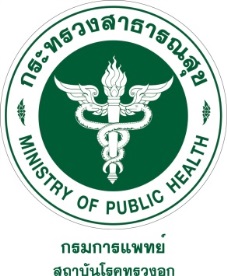 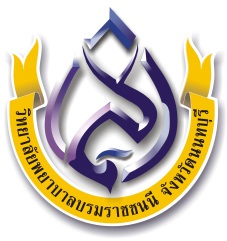 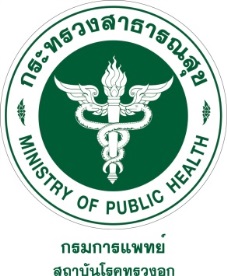 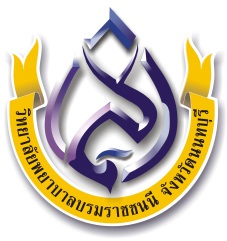 ใบสมัครเข้ารับการอบรม “หลักสูตรการพยาบาลเฉพาะทางสาขาการพยาบาลผู้ใหญ่โรคระบบหายใจ” ปีงบประมาณ 2564 รุ่นที่ 10 สถาบันโรคทรวงอก ร่วมกับ วิทยาลัยพยาบาลบรมราชชนนี จังหวัดนนทบุรีกำหนดการอบรม วันที่ 24 พฤษภาคม – 10 กันยายน 2564กรุณากรอกข้อมูลให้ครบถ้วนและชัดเจนข้อมูลผู้สมัครนาง/น.ส./นาย .........................................………..…………นามสกุล.....................………………………………….….………NAME (ตัวพิมพ์ใหญ่)..……………………………………………SURNAME (ตัวพิมพ์ใหญ่)...........................................วัน เดือน ปี เกิด.............................................................อายุ .................ปีเลขที่บัตรประชาชน (13 หลัก)..............................................................................................................................เลขที่ใบอนุญาตประกอบวิชาชีพ ...............................…………….……………………………………………………..……........เลขที่สมาชิกสภาการพยาบาล...............................................................................................................................วุฒิการศึกษา      ปริญญาตรี  สาขา....................................................................................................................................................      ปริญญาโท / เอก สาขา...........................................................................................................................................   สถานที่ปฏิบัติงานปัจจุบันชื่อโรงพยาบาล...............................................................................................................................................................ชื่อหน่วยงานที่ปฏิบัติงานปัจจุบัน.……….……………………..…………………………………………………………………..……………...ตำแหน่ง.................................................................................ระดับ...............................................................................ระยะเวลาการปฏิบัติงาน(นับตั้งแต่วันสำเร็จการศึกษา).........ปี.........เดือนที่อยู่ (ตามทะเบียนบ้าน)……..……………………………………………………………..………………………………………..…..................…………………………………………………………………………………………….………………………………............................................โทรศัพท์มือถือ........................................โทรศัพท์ที่ทำงาน..................................……………โทรสาร …………....……………………………………….................E-mail ………………………………………………………………..…..ออกใบเสร็จในนาม ..............................................................................................................................................................     ข้าพเจ้าขอรับรองว่า ข้อความดังกล่าวข้างต้นเป็นความจริง   							ลงชื่อผู้สมัคร….…………………………………………...............… 						     (….…………………………..………………………...)         								วันที่………..เดือน…..……………….พ.ศ…............ ได้รับการอนุมัติจากต้นสังกัดในการเข้าอบรมครั้งนี้           ลงชื่อ....................................................................                 (....................................................................)ตำแหน่ง หัวหน้าพยาบาล/รองผู้อำนวยการภารกิจด้านการพยาบาล           วันที่...............เดือน...........................พ.ศ...........................หมายเหตุ: พิมพ์ใบสมัครเท่านั้น